Teknik Şartname - 21- Gel and PCR Clean-upKit, hem jelden gDNA veya PCR ürün pürifikasyonu hem de PCR ürünleri pürifikasyonu yapabilmektedir.50 bp’den düşük ürünler için de yüksek bağlanma kapasitesine sahiptir.Elüsyon hacmini 15µl’ye kadar indirilebilme özelliğine sahiptir.Ürün içeriğindeki bağlanma çözeltisi (buffer), pH indikatörlüdür.Kit, tek zincirli DNA veya SDS içeren örnekler için uygundur.Kit PCR ürünlerinin pürifikasyonu, agaroz jelden DNA ekstraksiyonu, poliakrilamid gelden DNA ekstraksiyonu, SDS içeren örneklerin temizlenmesinde kullanılabilmelidir.Ürün hem TAE hem TBE jel buffer’a uygundur.Kitin içeriğinde aşağıda belirtilenler bulunmaktadır:40 ml Binding Buffer NTI, 25 ml konsantre Wash Buffer NT3, 13 ml Elution Buffer NE, 50 adet Gel and PCR, Clean-up Columns, 50 adet Collection Tubes (2 mL), 1 adet Kullanma Kılavuzu (User Manual).Temizlenen PCR ürünleri; DNA dizileme, SNP ve STR genotiplendirme uygulamaları için uygundur.DNA izolasyonu için gereken süre en fazla 6 örnek/10 dakikadır.Kit, nükleotid ve primerlerin, enzimlerin, mineral yağın, PCR ek ürünlerinin (tuz, betain, DMSO), deterjanlar ve boyaların temizliğinde kullanıma uygundur.Recovery rate (Geri kazanım oranı) %70-95 aralığındadır.Kit 50 örnekliktir.Kit, oda sıcaklığında saklanabilmektedir.Kit, silika membran teknolojisi ile çalışmaktadır.Kit spin kolon prosedürü ile çalışmaktadır.Kit için üretici firma tarafından optimize edilmiş bir protokol mevcuttur.Üretici firma, onaylı aplikasyonlar için çalışma garantisi vermektedir, çalışmadığı durumlarda değiştirme garantisi vermektedir. Her aplikasyon için optimize edilmiş protokolleri mevcuttur.2- Plasmid mini prep kit (400x)Döner bir sütun tabanlı 15 dakikadan daha az bir sürede 100 µg ultra saf endotoksin içermeyen plazmid DNA'nın saflaştırması gerekmektedir. Döner sütun tasarımı ayrıca sıfır tampon tutma ve düşük elüsyon hacmi sağlamalıdır.Teknolojisi alkalin lizis yöntemi kullanan ve yüksek konsantrasyonlu plazmid DNA (3 µg / µl'ye kadar) verebilecek şekilde olmalıdır. Elde edilen plazmid DNA'nın endotoksinler, tuz, protein ve RNA içermemesi gerekmektedir.Elde edilen plasmid, transfeksiyon, restriksiyon enzim kesimi, bakteri transformasyonu, PCR amplifikasyonu, DNA sekanslaması için uygun nitelikte olmalıdır. Hatasız görsel takip ve tam bakteri hücre lizizi ve nötralizasyonunun tanımlanabilmesini sağlayan renkli tamponlar içerirler.3- Notch Isoform Antibody Sampler KitBu kit içeriğindeki antikorlar Notch sinyalizasyonu çalışması için kullanılmaya uygundur.Kit içeriğinde toplam 4 primer antikor ve 1 sekonder antikor bulunmaktadır.Kit içeriğindeki antikorların hepsi westen blot tekniğine uygundur.Kit içeriğinde primer antikorlar Cleaved Notch1 (Val1744) (D3B8) Rabbit mAb 4147, Notch1 (D1E11) XP® Rabbit mAb 3608, Notch3 (D11B8) Rabbit mAb 5276, Notch2 (D76A6) XP® Rabbit mAb 5732 olup, sekonder antikorlar ise  Anti-rabbit IgG, HRP-linked Antibody 7074 ‘dür.Kit içeriğindeki primer antikorların hepsi 20ul, sekonder antikor ise 100 ul hacimdedir.Kit içeriğindeki primer antikorların izotipi tavşandır.Kit içeriğindeki primer antikorların hepsi monoklonaldir.Kit içeriğindeki antikorların hepsinin reaktivitesi insandır.Kit içeriğindeki antikorların tanıdığı proteinlerin moleküler ağırlıkları Cleaved Notch1 (Val1744) (D3B8) Rabbit mAb 4147 için 110 kDa, Notch1 (D1E11) XP® Rabbit mAb 3608 için 120-300 kDa , Notch3 (D11B8) Rabbit mAb 5276 için 90-270 kDa, Notch2 (D76A6) XP® Rabbit mAb 5732 110-300 kDa’dur.Kit içeriğindeki tüm antikorlar western blot için 1:1000 dilüsyon oranına sahiptir.Kit -20C’de saklanmaya uygundur. Antikor, üretici firmanın kendi tesislerinde üretilmiş ve onaylanmıştır.Her bir aplikasyon için üretici firma tarafından test edilmiş ve sonuçları onaylanmıştır.Üretici firma, onaylı aplikasyonlar için çalışma garantisi vermektedir, çalışmadığı durumlarda değiştirme garantisi vermektedir. Her aplikasyon için optimize edilmiş protokolleri mevcuttur.4- Cyclic AMP XP® Assay KitBu Cyclic AMP XP Test Kiti, ilgilenilen hücrelerde veya dokulardaki cAMP seviyelerini belirlemek için kullanılan bir rekabet enzimine bağlı immünolojik testtir.Kit içeriğinde toplam 1x96 test cAMP Rabbit mAb Coated Microwells, 1x 11ml cAMP-HRP Conjugate, 1x 1ml cAMP Standard (2.4 uM), 1x 11 ml TMB Substrate 7004, 1x 11 ml STOP Solution 7002, 2 adet Sealing Tape, 1x10 ml ELISA Wash Buffer (20X) 9801 ve 1x 15ml Cell Lysis Buffer (10X) 9803 bulunmaktadır.Kitin immünoreaktivitesi, ADP, AMP, ATP, cAMP, cGMP, cIMP, cTMP, CTP, GDP, GMP ve GTP’ye karşı test edilmiştir. cGMP ve cIMP için düşük miktarda çapraz reaktivite gözlenmektedir.Kit cGMP veya cIMP'ye kıyasla cAMP için 10 kat daha fazla hassasiyet göstermektedir. Test edilen diğer faktörlerin hiçbirinde çapraz reaktivite göstermemektedir.Kit tüm türler için kullanıma uygundur. Kitin cAMP-HRP Conjugate , cAMP Standard (2.4 uM)  ve Cell Lysis Buffer (10X) parçaları  -20C’de diğer parçaları ise +4’de saklanmaya uygundur. Antikor, üretici firmanın kendi tesislerinde üretilmiş ve onaylanmıştır.Her bir aplikasyon için üretici firma tarafından test edilmiş ve sonuçları onaylanmıştır.Üretici firma, onaylı aplikasyonlar için çalışma garantisi vermektedir, çalışmadığı durumlarda değiştirme garantisi vermektedir. Her aplikasyon için optimize edilmiş protokolleri mevcuttur.5- Anti-mouse IgG (H+L), F(ab')2 Fragment (Alexa Fluor® 488 Conjugate)Antikor immünofloresan ve flow sitometri uygulamasında kullanıma uygundur.Antikor farede üretilmiştir. Ürün paketinde 250 ul mevcuttur. Antikor Alexa Fluor 488 konjugedir.Antikor 0,1 M sodium phosphate, 0,1 M sodium chloride ve ph 7,5 5 mM sodium azide içeriğinde gelmektedir.Antikor, üretici firmanın kendi tesislerinde üretilmiş ve onaylanmıştır.Her bir aplikasyon için üretici firma tarafından test edilmiş ve sonuçları onaylanmıştır.Üretici firma, onaylı aplikasyonlar için çalışma garantisi vermektedir, çalışmadığı durumlarda değiştirme garantisi vermektedir. Her aplikasyon için optimize edilmiş protokolleri mevcuttur.6- Anti-mouse IgG (H+L), F(ab')2 Fragment (Alexa Fluor® 555 Conjugate)1. Antikor immünofloresan uygulamasında kullanmaya uygundur.2. Antikor keçide üretilmiştir. 3. Paketinde 250 ul bulunmaktadır. 4. Antikor Alexa Fluor 555 konjugedir.5. Antikor 0,1 M sodium phosphate, 0,1 M sodium chloride ve ph 7,5 5 mM sodium azide içeriğinde olmalıdır.6. Antikor, üretici firmanın kendi tesislerinde üretilmiş ve onaylanmıştır.7. Her bir aplikasyon için üretici firma tarafından test edilmiş ve sonuçları onaylanmıştır.8. Üretici firma, onaylı aplikasyonlar için çalışma garantisi vermekte, çalışmadığı durumlarda değiştirme garantisi vermektedir. 9. Her aplikasyon için optimize edilmiş protokolleri mevcuttur.7- Anti-rabbit IgG (H+L), F(ab')2 Fragment (Alexa Fluor® 488 Conjugate)1. Antikor immünofloresan ve flow sitometri uygulamasında kullanıma uygundur.2. Antikor tavşanda üretilmiştir.3. Antikorun izotipi keçi olmalıdır.4. Antikorun ambalajında 250 ul mevcuttur. 5. Antikor Alexa Fluor 488 konjugedir.6. Antikor 0,1 M sodium phosphate, 0,1 M sodium chloride ve ph 7,5 5 mM sodium azide içeriğinde gelmektedir.7. Antikor, üretici firmanın kendi tesislerinde üretilmiş ve onaylanmıştır.8. Her bir aplikasyon için üretici firma tarafından test edilmiştir.9. Üretici firma, onaylı aplikasyonlar için çalışma garantisi vermektedir, çalışmadığı durumlarda değiştirme garantisi vermektedir. 10. Her aplikasyon için optimize edilmiş protokolleri mevcuttur.8- Autophagy Antibody Sampler Kit1. Bu kit içeriğindeki antikorlar otofaji çalışması için kullanılmaya uygundur.2. Kit içeriğinde toplam 7 primer antikor ve 1 sekonder antikor bulunmaktadır.3. Kit içeriğindeki antikorların hepsi westen blot tekniğine uygundur.4. Kit içeriğinde primer antikorlar Beclin-1 (D40C5) Rabbit mAb 3495, LC3A/B (D3U4C) XP® Rabbit mAb 12741, Atg5 (D5F5U) Rabbit mAb 12994, Atg12 (D88H11) Rabbit mAb 4180,  Atg16L1 (D6D5) Rabbit mAb 8089, Atg7 (D12B11) Rabbit mAb 8558 , Atg3 Antibody 3415 olup, sekonder antikor ise  Anti-rabbit IgG, HRP-linked Antibody 7074’dür.5. Kit içeriğindeki primer antikorların hepsi 20ul, sekonder antikor ise 100 ul hacimdedir.6. Kit içeriğindeki primer antikorların hepsinin izotipi tavşandır.7. Kit içeriğindeki primer antikorların Atg3 Antibody 3415  hariç hepsi monoklonaldir, Atg3 Antibody 3415 poliklonaldir.8. Kit içeriğindeki antikorların hepsinin reaktivitesi insandır.9. Kit içeriğindeki antikorların tanıdığı proteinlerin moleküler ağırlıkları Beclin-1 (D40C5) Rabbit mAb 3495 için 60 kDa, LC3A/B (D3U4C) XP® Rabbit mAb 12741 için 14-16 kDa, Atg5 (D5F5U) Rabbit mAb 12994 için 55 kDa, Atg12 (D88H11) Rabbit mAb 4180 için 16-55 kDa,  Atg16L1 (D6D5) Rabbit mAb 8089 için 66-68 kDa, Atg7 (D12B11) Rabbit mAb 8558 için 78 kDa, Atg3 Antibody 3415 için 40 kDa’dur10. Kit içeriğindeki tüm antikorlar western blot için 1:1000 dilüsyon oranına sahiptir.11. Kit -20C’de saklanmaya uygundur. Antikor, üretici firmanın kendi tesislerinde üretilmiş ve onaylanmıştır.Her bir aplikasyon için üretici firma tarafından test edilmiş ve sonuçları onaylanmıştır.Üretici firma, onaylı aplikasyonlar için çalışma garantisi vermektedir, çalışmadığı durumlarda değiştirme garantisi vermektedir. Her aplikasyon için optimize edilmiş protokolleri mevcuttur.9- Fatty Acid and Lipid Metabolism Antibody Sampler Kit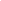 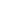 Bu kit içeriğindeki antikorlar yağ asidi ve lipid metabolizmasındaki önemli proteinlerin çalışılması için kullanılmaya uygundur.Kit içeriğinde toplam 8 primer antikor ve 1 sekonder antikor bulunmaktadır.Kit içeriğindeki antikorların hepsi westen blot tekniğine uygundur.Kit içeriğinde primer antikorlar AceCS1 (D19C6) Rabbit mAb 3658, Phospho-Acetyl-CoA Carboxylase (Ser79) (D7D11) Rabbit mAb 11818, Acetyl-CoA Carboxylase (C83B10) Rabbit mAb 3676, ATP-Citrate Lyase Antibody 4332, Phospho-ATP-Citrate Lyase (Ser455) Antibody 4331, Fatty Acid Synthase (C20G5) Rabbit mAb 3180, Lipin 1 (D2W9G) Rabbit mAb 14906, ACSL1 (D2H5) Rabbit mAb 9189 olup, sekonder antikorlar ise  Anti-rabbit IgG, HRP-linked Antibody 7074 ‘dür.Kit içeriğindeki primer antikorların hepsi 20ul, sekonder antikor ise 100 ul hacimdedir.Kit içeriğindeki primer antikorların izotipi tavşandır.Kit içeriğindeki primer antikorların ATP-Citrate Lyase Antibody 4332,  Phospho-ATP-Citrate Lyase (Ser455) Antibody 4331 poliklonal, diğerleri monoklonaldir.Kit içeriğindeki antikorların hepsinin reaktivitesi insandır.Kit içeriğindeki antikorların tanıdığı proteinlerin moleküler ağırlıkları AceCS1 (D19C6) Rabbit mAb 3658 için 78 kDa, Phospho-Acetyl-CoA Carboxylase (Ser79) (D7D11) Rabbit mAb 11818 için 280 kDa, Acetyl-CoA Carboxylase (C83B10) Rabbit mAb 3676 için 280 kDa, ATP-Citrate Lyase Antibody 4332 için 125 kDa, Phospho-ATP-Citrate Lyase (Ser455) Antibody 4331 için 125 kDa, Fatty Acid Synthase (C20G5) Rabbit mAb 3180 için 173 kDa, Lipin 1 (D2W9G) Rabbit mAb 14906 için 130 kDa, ACSL1 (D2H5) Rabbit mAb 9189 için 78 kDa’dur.Kit içeriğindeki tüm antikorlar western blot için 1:1000 dilüsyon oranına sahiptir.Kit -20C’de saklanmaya uygundur. Antikor, üretici firmanın kendi tesislerinde üretilmiş ve onaylanmıştır.Her bir aplikasyon için üretici firma tarafından test edilmiş ve sonuçları onaylanmıştır.Üretici firma, onaylı aplikasyonlar için çalışma garantisi vermektedir, çalışmadığı durumlarda değiştirme garantisi vermektedir. Her aplikasyon için optimize edilmiş protokolleri mevcuttur.10- Nuclear Receptor Antibody Sampler KitBu kit içeriğindeki antikorlar nüklear reseptörlerin varlığı ve statüsü çalışmaları için kullanılmaya uygundur.Kit içeriğinde toplam 8 primer antikor ve 1 sekonder antikor bulunmaktadır.Kit içeriğindeki antikorların hepsi westen blot tekniğine uygundur.Kit içeriğinde primer antikorlar RARα (E6Z6K) Rabbit mAb 62294, RARγ1 (D3A4) XP® Rabbit mAb 8965, RXRα (D6H10) Rabbit mAb 3085, Glucocorticoid Receptor (D8H2) XP® Rabbit mAb 3660, Progesterone Receptor A/B (D8Q2J) XP® Rabbit mAb 8757, Androgen Receptor (D6F11) XP® Rabbit mAb 5153, Estrogen Receptor α (D8H8) Rabbit mAb 8644, PPARγ (C26H12) Rabbit mAb 2435 olup, sekonder antikorlar ise  Anti-rabbit IgG, HRP-linked Antibody 7074 ‘dür.Kit içeriğindeki primer antikorların hepsi 20ul, sekonder antikor ise 100 ul hacimdedir.Kit içeriğindeki primer antikorların izotipi tavşandır.Kit içeriğindeki primer antikorların hepsi monoklonaldir.Kit içeriğindeki antikorların hepsinin reaktivitesi insandır.Kit içeriğindeki antikorların tanıdığı proteinlerin moleküler ağırlıkları RARα (E6Z6K) Rabbit mAb 62294 için 60 kDa, RARγ1 (D3A4) XP® Rabbit mAb 8965 için 58 kDa, RXRα (D6H10) Rabbit mAb 3085 için 53 kDa, Glucocorticoid Receptor (D8H2) XP® Rabbit mAb 3660 için 80-91-94 kDa, Progesterone Receptor A/B (D8Q2J) XP® Rabbit mAb 8757 için 90 (PR-A), 118 (PR-B) kDa, Androgen Receptor (D6F11) XP® Rabbit mAb 5153 için 110 kDa, Estrogen Receptor α (D8H8) Rabbit mAb 8644 için 66 kDa, PPARγ (C26H12) Rabbit mAb 2435 için 53-57 kDa’dur.Kit içeriğindeki tüm antikorlar western blot için 1:1000 dilüsyon oranına sahiptir.Kit -20C’de saklanmaya uygundur. Antikor, üretici firmanın kendi tesislerinde üretilmiş ve onaylanmıştır.Her bir aplikasyon için üretici firma tarafından test edilmiş ve sonuçları onaylanmıştır.Üretici firma, onaylı aplikasyonlar için çalışma garantisi vermektedir, çalışmadığı durumlarda değiştirme garantisi vermektedir. Her aplikasyon için optimize edilmiş protokolleri mevcuttur.11- Wnt/β-Catenin Activated Targets Antibody Sampler Kit1. Bu kit içeriğindeki antikorlar Wnt/beta-katenin sinyal yolak çalışması için kullanılmaya uygundur.2. Kit içeriğinde toplam 8 primer antikor ve 2 sekonder antikor bulunmaktadır.3. Kit içeriğindeki antikorların hepsi westen blot tekniğine uygundur.4. Kit içeriğinde primer antikorlar CD44 (156-3C11) Mouse mAb 3570, Cyclin D1 (92G2) Rabbit mAb 2978, c-Jun (60A8) Rabbit mAb 9165, LEF1 (C12A5) Rabbit mAb 2230, Met (D1C2) XP® Rabbit mAb 8198, MMP-7 (D4H5) XP® Rabbit mAb 3801, c-Myc (D84C12) Rabbit mAb 5605, TCF1/TCF7 (C63D9) Rabbit mAb 2203 olup, sekonder antikorlar ise  Anti-rabbit IgG, HRP-linked Antibody 7074 ve Anti-mouse IgG, HRP-linked Antibody 7076’dür.5. Kit içeriğindeki primer antikorların hepsi 20ul, sekonder antikor ise 100 ul hacimdedir.6. Kit içeriğindeki primer antikorlardan CD44 (156-3C11) Mouse mAb 3570 izotipi fare, diğerlerinin izotipi avşandır.7. Kit içeriğindeki primer antikorların tüm monoklonaldir.8. Kit içeriğindeki antikorların hepsinin reaktivitesi insandır.9. Kit içeriğindeki antikorların tanıdığı proteinlerin moleküler ağırlıkları CD44 (156-3C11) Mouse mAb 3570 için 80 kDa, Cyclin D1 (92G2) Rabbit mAb 2978 için 36 kDa, c-Jun (60A8) Rabbit mAb 9165 için 43,48 kDa, LEF1 (C12A5) Rabbit mAb 2230 için 25-58 kDa, Met (D1C2) XP® Rabbit mAb 8198 için 140-170 kDa, MMP-7 (D4H5) XP® Rabbit mAb 3801 için 28,20-22 kDa, c-Myc (D84C12) Rabbit mAb 5605 için 57-65 kDa, TCF1/TCF7 (C63D9) Rabbit mAb 2203 için 48-50 kDa’dur10. Kit içeriğindeki tüm antikorlar western blot için 1:1000 dilüsyon oranına sahiptir.11. Kit -20C’de saklanmaya uygundur. 12. Antikor, üretici firmanın kendi tesislerinde üretilmiş ve onaylanmıştır.13. Her bir aplikasyon için üretici firma tarafından test edilmiş ve sonuçları onaylanmıştır.14. Üretici firma, onaylı aplikasyonlar için çalışma garantisi vermektedir, çalışmadığı durumlarda değiştirme garantisi vermektedir. 15. Her aplikasyon için optimize edilmiş protokolleri mevcuttur.12- Angiogenesis Antibody Sampler Kit  1. Bu kit içeriğindeki antikorlar VEGFR2’nin etkilediği anjiyojenik yolağı araştırmak için kullanılmaya uygundur.2. Kit içeriğinde toplam 7 primer antikor ve 1 sekonder antikor bulunmaktadır.3. Kit içeriğindeki antikorların hepsi westen blot tekniğine uygundur.4. Kit içeriğinde Phospho-VEGF Receptor 2 (Tyr1175) (19A10) Rabbit mAb 2478, Phospho-Akt (Ser473) (D9E) XP® Rabbit mAb 4060, Phospho-Src Family (Tyr416) (D49G4) Rabbit mAb 6943, Phospho-FAK (Tyr397) (D20B1) Rabbit mAb 8556, Phospho-p38 MAPK (Thr180/Tyr182) (D3F9) XP® Rabbit mAb 4511, Phospho-PLCγ1 (Ser1248) (D25A9) Rabbit mAb 8713, Phospho-p44/42 MAPK (Erk1/2) (Thr202/Tyr204) (D13.14.4E) XP® Rabbit mAb 4370 primer antikorları ve Anti-rabbit IgG, HRP-linked Antibody 7074 sekonder antikoru mevcuttur.5. Kit içeriğindeki primer antikorların hepsi 20ul, sekonder antikor ise 100 ul hacimdedir.6. Kit içeriğindeki primer antikorların hepsinin izotipi tavşandır.7. Kit içeriğindeki primer antikorlardan hepsi monoklonaldir.8. Kit içeriğindeki antikorların hepsinin reaktivitesi insandır.9. Kit içeriğindeki antikorların tanıdığı proteinlerin moleküler ağırlıkları Phospho-VEGF Receptor 2 (Tyr1175) (19A10) Rabbit mAb 2478 için 230 kDa, Phospho-Akt (Ser473) (D9E) XP® Rabbit mAb 4060 için 60 kDa, Phospho-Src Family (Tyr416) (D49G4) Rabbit mAb 6943 için 60 kDa, Phospho-FAK (Tyr397) (D20B1) Rabbit mAb 8556 için 125 kDa, Phospho-p38 MAPK (Thr180/Tyr182) (D3F9) XP® Rabbit mAb 4511 için 43 kDa, Phospho-PLCγ1 (Ser1248) (D25A9) Rabbit mAb 8713 için 150 kDa, Phospho-p44/42 MAPK (Erk1/2) (Thr202/Tyr204) (D13.14.4E) XP® Rabbit mAb 4370 için 44, 42 kDa’dur.10. Kit içeriğindeki tüm antikorlar western blot için 1:1000 dilüsyon oranına sahiptir.11. Kit -20C’de saklanmaya uygundur. 12. Antikor, üretici firmanın kendi tesislerinde üretilmiş ve onaylanmıştır.13. Her bir aplikasyon için üretici firma tarafından test edilmiş ve sonuçları onaylanmıştır.14. Üretici firma, onaylı aplikasyonlar için çalışma garantisi vermektedir, çalışmadığı durumlarda değiştirme garantisi vermektedir. 15. Her aplikasyon için optimize edilmiş protokolleri mevcuttur.13- StemLight™ iPS Cell Reprogramming Antibody KitBu kit çeşitli proteinlerin tespiti için bir kombinasyon panelini içerir; bunların kombinasyonu, somatik hücreleri İndüklenmiş Pluripotent Stem (iPS) hücrelerine yeniden programlamak için kullanılmaya uygundur.Kit içeriğinde toplam 6 primer antikor içermektedir.Kit içeriğindeki primer antikorların hepsi westen blot tekniğine uygundur.Kit içeriğinde primer antikorlar Oct-4A (C30A3) Rabbit mAb 2840, Sox2 (D6D9) XP® Rabbit mAb 3579, Nanog (D73G4) XP® Rabbit mAb 4903, LIN28A (D84C11) XP® Rabbit mAb 3695, KLF4 Antibody 4038, c-Myc (D84C12) Rabbit mAb 5605’dir.Kit içeriğindeki primer antikorların hepsi 20ul hacimdedir.Kit içeriğindeki primer antikorların izotipi tavşandır.Kit içeriğindeki primer antikordan KLF4 Antibody 4038 poliklonal, diğerlerinin hepsi monoklonaldir.Kit içeriğindeki antikorların hepsinin reaktivitesi insandır.Kit içeriğindeki antikorların tanıdığı proteinlerin moleküler ağırlıkları Oct-4A (C30A3) Rabbit mAb 2840 için 45 kDa, Sox2 (D6D9) XP® Rabbit mAb 3579 için 35 kDa, Nanog (D73G4) XP® Rabbit mAb 4903 için 42 kDa, LIN28A (D84C11) XP® Rabbit mAb 3695 için 26 kDa, KLF4 Antibody 4038 için 65 kDa, c-Myc (D84C12) Rabbit mAb 5605 için 57-65 kDa’dur.Kit içeriğindeki tüm antikorlar western blot için 1:1000 dilüsyon oranına sahiptir.Kit -20C’de saklanmaya uygundur. Antikor, üretici firmanın kendi tesislerinde üretilmiş ve onaylanmıştır.Her bir aplikasyon için üretici firma tarafından test edilmiş ve sonuçları onaylanmıştır.Üretici firma, onaylı aplikasyonlar için çalışma garantisi vermektedir, çalışmadığı durumlarda değiştirme garantisi vermektedir. Her aplikasyon için optimize edilmiş protokolleri mevcuttur.14- Phospho-CREB (Ser133) (87G3) Rabbit mAbAntikor western blot, immünohistokimya, immünofloresan, flow sitometri ve ChIP aplikasyonları için kullanıma uygundur.Antikorun reaktivitesi insan, fare ve sıçandır.Antikorun tanıdığı proteinin moleküler ağırlığı 43 kDa’dur.Antikor monoklonaldir.Antikorun izotipi tavşan IgG’dir.Antikorun sulandırma oranı valide aplikasyonlar için aşağıdaki gibidir.Antikor total CREB proteininin sadece Ser133 pozisyonundan fosforile formunu endojen seviyede tanımaktadır. Antikor zebrafish ile %100 homoloji göstermektedir. Monoklonal antikor, insan NFAT3 proteininin Ser 133 aminoasit rezidüsünü çevreleyen sentetik peptid ile immünize edilmiş hayvanlardan üretilir. Antikorun paketinde 100 ul mevcuttur. Antikor 10 mM sodium HEPES (pH 7.5), 150 mM NaCl, 100 µg/ml BSA, %50 gliserol ve %0,02’den az sodyum azid içeriğinde temin edilmelidir. Antikor, üretici firmanın kendi tesislerinde üretilmiş ve onaylanmıştır.Her bir aplikasyon için üretici firma tarafından test edilmiş ve sonuçları onaylanmıştır.Üretici firma, onaylı aplikasyonlar için çalışma garantisi vermelidir, çalışmadığı durumlarda değiştirme garantisi vermektedir.  Her aplikasyon için optimize edilmiş protokolleri mevcuttur.15- Phospho-GSK-3β (Ser9) AntibodyAntikor western blot aplikasyonu için kullanıma uygundur.Antikorun reaktivitesi insan, fare, sıçan ve maymun’dur.Antikorun tanıdığı proteinin moleküler ağırlığı 46 kDa’dur.Antikor poliklonaldir.Antiko tavşanda üretilmiştir.Antikorun sulandırma oranı western blot için 1:1000dir.Antikor GSK-3beta proteinini sadece Ser9 pozisyonundan fosforile formunu tanımaktadır. Poliklonal antikor, insan insan GSK-3 beta protein dizisine karşılık gelen sentetik peptid ile immünize edilen hayvanlar kullanılarak üretilmiştir.Antikor zebrafish ve sığır ile %100 homoloji göstermektedir. Antikor protein A ve peptid afinite kromatografi yöntemi ile pürifiye edilmiştir.Antikorun paketinde 100 ul mevcuttur. Antikor 10 mM sodium HEPES (pH 7.5), 150 mM NaCl, 100 µg/ml BSA ve 50% glycerol içeriğinde temin edilmelidir. Antikor, üretici firmanın kendi tesislerinde üretilmiş ve onaylanmıştır.Her bir aplikasyon için üretici firma tarafından test edilmiş ve sonuçları onaylanmıştır.Üretici firma, onaylı aplikasyonlar için çalışma garantisi vermelidir, çalışmadığı durumlarda değiştirme garantisi vermektedir.  Her aplikasyon için optimize edilmiş protokolleri mevcuttur.16- PARP Antibody1. Antikor Western Blot uygulamasında kullanılabilir olmalıdır.2. Reaktivitesi insan, fare, sıçan ve maymun olmalıdır.3. Moleküler ağırlığı 89, 116 kDa olmalıdır.4. Antikor tavşanda üretilmiş olmalıdır. 5. Antikor poliklonal olmalıdır.6. Antikor  tam uzunluktaki PARP1 (116 kDa) ve PARP1’in caspase cleavage sonrasındaki büyük fragmentini (89 kDa)  endojen seviyede tanımalıdır. 7. Paketinde 100 ul olmalıdır. 8. Üretici firmada ihtiyaç durumunda ürünün 20ul’lik T ve 300ul’lik L boyutu da bulunmalıdır. 9. Antikor 10 mM sodium HEPES (pH 7.5), 150 mM NaCl, 100 µg/ml BSA ve 50% gliserol içeriğinde gelmelidir.10. Aktikor protein A ve peptid affinite kromatografi yöntemi ile pürüfiye edilmiş olmalıdır. 11. Antikor, üretici firmanın kendi tesislerinde üretilmiş ve onaylanmış olmalıdır.12. Her bir aplikasyon için üretici firma tarafından test edilmiş ve sonuçları onaylanmış olmalıdır.13. Üretici firma, onaylı aplikasyonlar için çalışma garantisi vermelidir, çalışmadığı durumlarda değiştirme garantisi vermelidir. 14. Her aplikasyon için optimize edilmiş protokolleri olmalıdır.17- Epithelial-Mesenchymal Transition (EMT) Antibody Sampler KitBu kit içeriğindeki antikorlar EMT değerlendirmesi çalışmaları için kullanılmaya uygundur.Kit içeriğinde toplam 9 primer antikor ve 1 sekonder antikor bulunmaktadır.Kit içeriğindeki primer antikorların hepsi westen blot tekniğine uygundur.Kit içeriğinde primer antikorlar Vimentin (D21H3) XP® Rabbit mAb 5741, N-Cadherin (D4R1H) XP® Rabbit mAb 13116, Claudin-1 (D5H1D) XP® Rabbit mAb 13255, β-Catenin (D10A8) XP® Rabbit mAb 8480, ZO-1 (D7D12) Rabbit mAb 8193, Snail (C15D3) Rabbit mAb 3879, Slug (C19G7) Rabbit mAb 9585, TCF8/ZEB1 (D80D3) Rabbit mAb 3396, E-Cadherin (24E10) Rabbit mAb 3195 olup, sekonder antikor ise  Anti-rabbit IgG, HRP-linked Antibody 7074 ‘dür.Kit içeriğindeki primer antikorların hepsi 20ul, sekonder antikor ise 100 ul hacimdedir.Kit içeriğindeki primer antikorların izotipi tavşandır.Kit içeriğindeki primer antikordan hepsi monoklonaldir.Kit içeriğindeki antikorların hepsinin reaktivitesi insandır.Kit içeriğindeki antikorların tanıdığı proteinlerin moleküler ağırlıkları Vimentin (D21H3) XP® Rabbit mAb 5741 için 57 kDa, N-Cadherin (D4R1H) XP® Rabbit mAb 13116 için 140 kDa, Claudin-1 (D5H1D) XP® Rabbit mAb 13255 için 20 kDa, β-Catenin (D10A8) XP® Rabbit mAb 8480 için 92 kDa, ZO-1 (D7D12) Rabbit mAb 8193 için 220 kDa, Snail (C15D3) Rabbit mAb 3879 için 29 kDa, Slug (C19G7) Rabbit mAb 9585 için 30 kDa, TCF8/ZEB1 (D80D3) Rabbit mAb 3396 için 200 kDa, E-Cadherin (24E10) Rabbit mAb 3195 için 135 kDa’dur.Kit içeriğindeki tüm antikorlar western blot için 1:1000 dilüsyon oranına sahiptir.Kit -20C’de saklanmaya uygundur. Antikor, üretici firmanın kendi tesislerinde üretilmiş ve onaylanmıştır.Her bir aplikasyon için üretici firma tarafından test edilmiş ve sonuçları onaylanmıştır.Üretici firma, onaylı aplikasyonlar için çalışma garantisi vermektedir, çalışmadığı durumlarda değiştirme garantisi vermektedir. Her aplikasyon için optimize edilmiş protokolleri mevcuttur.18- Phospho-MAPK Family Antibody Sampler KitBu kit içeriğindeki antikorlar p38, p44/42 ve SAPK/JNK mitogen aktiveli protein kinazları değerlendirmek ve fosfprilasyon durumlarını çalışmak amacıyla yapılan çalışmalar için kullanılmaya uygundur.Kit içeriğinde toplam 3 primer antikor ve 1 sekonder antikor bulunmaktadır.Kit içeriğindeki primer antikorların hepsi westen blot, immünopresibitasyon ve immünohistokimya tekniğine uygundur.Kit içeriğinde primer antikorlar Phospho-p38 MAPK (Thr180/Tyr182) (D3F9) XP® Rabbit mAb 4511, Phospho-p44/42 MAPK (Erk1/2) (Thr202/Tyr204) (D13.14.4E) XP® Rabbit mAb 4370, Phospho-SAPK/JNK (Thr183/Tyr185) (81E11) Rabbit mAb 4668 olup, sekonder antikor ise  Anti-rabbit IgG, HRP-linked Antibody 7074 ‘dür.Kit içeriğindeki primer antikorların hepsi 20ul, sekonder antikor ise 100 ul hacimdedir.Kit içeriğindeki primer antikorların izotipi tavşandır.Kit içeriğindeki primer antikorın hepsi monoklonaldir.Kit içeriğindeki antikorların hepsinin reaktivitesi insan, fare, sıçan ev S. Cerevisiae’dir.Kit içeriğindeki antikorların tanıdığı proteinlerin moleküler ağırlıkları Phospho-p38 MAPK (Thr180/Tyr182) (D3F9) XP® Rabbit mAb 4511 için 43 kDa, Phospho-p44/42 MAPK (Erk1/2) (Thr202/Tyr204) (D13.14.4E) XP® Rabbit mAb 4370 için 44-42 kDa, Phospho-SAPK/JNK (Thr183/Tyr185) (81E11) Rabbit mAb 4668 için 46-54 kDa’dur.Kit içeriğindeki tüm antikorlar western blot için 1:1000 dilüsyon oranına sahiptir.Kit -20C’de saklanmaya uygundur. Antikor, üretici firmanın kendi tesislerinde üretilmiş ve onaylanmıştır.Her bir aplikasyon için üretici firma tarafından test edilmiş ve sonuçları onaylanmıştır.Üretici firma, onaylı aplikasyonlar için çalışma garantisi vermektedir, çalışmadığı durumlarda değiştirme garantisi vermektedir. Her aplikasyon için optimize edilmiş protokolleri mevcuttur.19- Phospho-Stat Antibody Sampler Kit1. Bu kit içeriğindeki antikorlar Stat molekül aktivasyonu ve Stat1’in Tyr701, Stat2’nin Tyr690, Stat3’ün Tyr705/Ser727, Stat5’in Tyr694 ve Stat6’nın Tyr641 fosforilasyonlarının çalışması için kullanılmaya uygundur.2. Kit içeriğinde toplam 6 primer antikor ve 1 sekonder antikor bulunmaktadır.3. Kit içeriğindeki antikorların hepsi westen blot tekniğine uygundur.4. Kit içeriğinde primer antikorlar Phospho-Stat1 (Tyr701) (D4A7) Rabbit mAb 7649, Phospho-Stat2 (Tyr690) Antibody 4441, Phospho-Stat3 (Tyr705) (D3A7) XP® Rabbit mAb 9145, Phospho-Stat3 (Ser727) Antibody 9134, Phospho-Stat5 (Tyr694) (D47E7) XP® Rabbit mAb 4322, Phospho-Stat6 (Tyr641) Antibody 9361 olup, sekonder antikor ise  Anti-rabbit IgG, HRP-linked Antibody 7074’dür.5. Kit içeriğindeki primer antikorların hepsi 20ul, sekonder antikor ise 100 ul hacimdedir.6. Kit içeriğindeki primer antikorların hepsinin izotipi tavşandır.7. Kit içeriğindeki primer antikorlardan Phospho-Stat2 (Tyr690) Antibody 4441, Phospho-Stat3 (Ser727) Antibody 9134 ve Phospho-Stat6 (Tyr641) Antibody 9361 poliklonal, diğerleri monoklonaldir.8. Kit içeriğindeki antikorların hepsinin reaktivitesi insandır.9. Kit içeriğindeki antikorların tanıdığı proteinlerin moleküler ağırlıkları Phospho-Stat1 (Tyr701) (D4A7) Rabbit mAb 7649 için 84-91 kDa, Phospho-Stat2 (Tyr690) Antibody 4441 için 113 kDa, Phospho-Stat3 (Tyr705) (D3A7) XP® Rabbit mAb 9145  için 79-86 kDa, Phospho-Stat3 (Ser727) Antibody 9134 için 86 kDa, Phospho-Stat5 (Tyr694) (D47E7) XP® Rabbit mAb 4322 için 90 kDa, Phospho-Stat6 (Tyr641) Antibody 9361 için 110kDa’dur.10. Kit içeriğindeki tüm antikorlar western blot için 1:1000 dilüsyon oranına sahiptir.11. Kit -20C’de saklanmaya uygundur. 12. Antikor, üretici firmanın kendi tesislerinde üretilmiş ve onaylanmıştır.13. Her bir aplikasyon için üretici firma tarafından test edilmiş ve sonuçları onaylanmıştır.14. Üretici firma, onaylı aplikasyonlar için çalışma garantisi vermektedir, çalışmadığı durumlarda değiştirme garantisi vermektedir. 15. Her aplikasyon için optimize edilmiş protokolleri mevcuttur.20- NF-κB Pathway Sampler Kit1. Bu kit içeriğindeki antikorlar NF-κB yolundaki anahtar proteinler olan IKKα, IKKβ, NF-κB p65 / RelA ve IBB’nin aktivasyon durumunu ve toplam protein seviyelerini incemek için kullanılmaya uygundur.2. Kit içeriğinde toplam 7 primer antikor ve 2 sekonder antikor içermektedir.3. Kit içeriğindeki primer antikorların hepsi westen blot tekniğine uygundur.4. Kit içeriğinde primer antikorlar IKKα (3G12) Mouse mAb 11930, IKKβ (D30C6) Rabbit mAb 8943, Phospho-IKKα/β (Ser176/180) (16A6) Rabbit mAb 2697, Phospho-NF-κB p65 (Ser536) (93H1) Rabbit mAb 3033, IκBα (L35A5) Mouse mAb (Amino-terminal Antigen) 4814, Phospho-IκBα (Ser32) (14D4) Rabbit mAb 2859, NF-κB p65 (D14E12) XP® Rabbit mAb 8242 ve sekonder antikorlar Anti-rabbit IgG, HRP-linked Antibody 7074 ve Anti-mouse IgG, HRP-linked Antibody 7076’dir.5. Kit içeriğindeki primer antikorların hepsi 20ul, sekonder antikoelar ise 100 ul hacimdedir.6. Kit içeriğindeki primer antikorlardan IKKα (3G12) Mouse mAb 11930, IκBα (L35A5) Mouse mAb (Amino-terminal Antigen) 4814 izotipi fare, diğer tüm antikorların izotipi tavşandır.7. Kit içeriğindeki primer antikorların hepsi monoklonaldir.8. Kit içeriğindeki antikorların hepsinin reaktivitesi insan ve maymundur.9. Kit içeriğindeki antikorların tanıdığı proteinlerin moleküler ağırlıkları IKKα (3G12) Mouse mAb 11930 için 85 kDa, IKKβ (D30C6) Rabbit mAb 8943 için 87 kDa, Phospho-IKKα/β (Ser176/180) (16A6) Rabbit mAb 2697 için 85 kDa (IKK-alpha) ve 87 kDa (IKK-beta), Phospho-NF-κB p65 (Ser536) (93H1) Rabbit mAb 3033 65 kDa, IκBα (L35A5) Mouse mAb (Amino-terminal Antigen) 4814 için 39 kDa, Phospho-IκBα (Ser32) (14D4) Rabbit mAb 2859 için 40 kDa, NF-κB p65 (D14E12) XP® Rabbit mAb 8242 65 kDa’dur.10. Kit içeriğindeki tüm antikorlar western blot için 1:1000 dilüsyon oranına sahiptir.11. Kit -20C’de saklanmaya uygundur. 12. Antikor, üretici firmanın kendi tesislerinde üretilmiş ve onaylanmıştır.13. Her bir aplikasyon için üretici firma tarafından test edilmiş ve sonuçları onaylanmıştır.14. Üretici firma, onaylı aplikasyonlar için çalışma garantisi vermektedir, çalışmadığı durumlarda değiştirme garantisi vermektedir. 15. Her aplikasyon için optimize edilmiş protokolleri mevcuttur.21- Forkhead Signaling Antibody Sampler KitBu kit içeriğindeki antikorlar Forkhead sinyaling çalışmaları için kullanılmaya uygundur.Kit içeriğinde toplam 8 primer antikor ve 1 sekonder antikor bulunmaktadır.Kit içeriğindeki primer antikorların hepsi westen blot tekniğine uygundur.Kit içeriğinde primer antikorlar Phospho-FoxO1 (Thr24)/FoxO3a (Thr32) Antibody 9464, Phospho-FoxO1 (Ser256) Antibody 9461, Phospho-FoxO1 (Thr24)/FoxO3a (Thr32)/FoxO4 (Thr28) (4G6) Rabbit mAb 2599, FoxO1 (C29H4) Rabbit mAb 2880, Phospho-FoxO3a (Ser253) (D18H8) Rabbit mAb 13129, Phospho-FoxO3a (Ser318/321) Antibody 9465, FoxO4 Antibody 9472, FoxO3a (D19A7) Rabbit mAb 12829 olup, sekonder antikor ise  Anti-rabbit IgG, HRP-linked Antibody 7074 ‘dür.Kit içeriğindeki primer antikorların hepsi 20ul, sekonder antikor ise 100 ul hacimdedir.Kit içeriğindeki primer antikorların izotipi tavşandır.Kit içeriğindeki primer antikordan Phospho-FoxO1 (Thr24)/FoxO3a (Thr32)/FoxO4 (Thr28) (4G6) Rabbit mAb 2599, FoxO1 (C29H4) Rabbit mAb 2880, Phospho-FoxO3a (Ser253) (D18H8) Rabbit mAb 13129, FoxO3a (D19A7) Rabbit mAb 12829 monoklonal, diğerleri poliklonaldir.Kit içeriğindeki antikorların hepsinin reaktivitesi insan, fare ve sıçandır.Kit içeriğindeki antikorların tanıdığı proteinlerin moleküler ağırlıkları Phospho-FoxO1 (Thr24)/FoxO3a (Thr32) Antibody 9464 için 78,82-95 kDa, Phospho-FoxO1 (Ser256) Antibody 9461 için 82 kDa, Phospho-FoxO1 (Thr24)/FoxO3a (Thr32)/FoxO4 (Thr28) (4G6) Rabbit mAb 2599 için 65,78-82,95 kDa, FoxO1 (C29H4) Rabbit mAb 2880 için 72-82 kDa, Phospho-FoxO3a (Ser253) (D18H8) Rabbit mAb 13129 için 97 kDa, Phospho-FoxO3a (Ser318/321) Antibody 9465 için 97 kDa, FoxO4 Antibody 9472 için 65 kDa, FoxO3a (D19A7) Rabbit mAb 12829 için 82-97 kDa’dur.Kit içeriğindeki tüm antikorlar western blot için 1:1000 dilüsyon oranına sahiptir.Kit -20C’de saklanmaya uygundur. Antikor, üretici firmanın kendi tesislerinde üretilmiş ve onaylanmıştır.Her bir aplikasyon için üretici firma tarafından test edilmiş ve sonuçları onaylanmıştır.Üretici firma, onaylı aplikasyonlar için çalışma garantisi vermektedir, çalışmadığı durumlarda değiştirme garantisi vermektedir. Her aplikasyon için optimize edilmiş protokolleri mevcuttur.22- ER Stress Antibody Sampler Kit1. Bu kit içeriğindeki antikorlar hücrelerde ER stes çalışmasın için kullanılmaya uygundur.2. Kit içeriğinde toplam 7 primer antikor ve 2 sekonder antikor bulunmaktadır.3. Kit içeriğindeki antikorların hepsi westen blot tekniğine uygundur.4. Kit içeriğinde BiP (C50B12) Rabbit mAb 3177, Calnexin (C5C9) Rabbit mAb 2679, Ero1-Lα Antibody 3264, IRE1α (14C10) Rabbit mAb 3294, PDI (C81H6) Rabbit mAb 3501, CHOP (L63F7) Mouse mAb 2895, PERK (D11A8) Rabbit mAb 5683, Anti-rabbit IgG, HRP-linked Antibody 7074, Anti-mouse IgG, HRP-linked Antibody 7076 antikorları mevcuttur.5. Kit içeriğindeki primer antikorların hepsi 20ul, sekonder antikorlar ise 100 ul hacimdedir.6. Kit içeriğindeki primer antikorlardan BiP (C50B12) Rabbit mAb 3177, Calnexin (C5C9) Rabbit mAb 2679, Ero1-Lα Antibody 3264, IRE1α (14C10) Rabbit mAb 3294, PDI (C81H6) Rabbit mAb 3501 olanların izotipi tavşan, ERK (D11A8) Rabbit mAb 5683izotipi ie faredir.7. Kit içeriğindeki primer antikorlardan Ero1-Lα Antibody 3264 hariç diğerleri monoklonaldir.8. Kit içeriğindeki antikorların hesinin reaktivitesi insandır.9. Kit içeriğindeki antikorların tanıdığı proteinlerin moleküler ağırlıkları BiP (C50B12) Rabbit mAb 3177 için 78kDa, Calnexin (C5C9) Rabbit mAb 2679 için 90 kDa, Ero1-Lα Antibody 3264 için 60 kDa, IRE1α (14C10) Rabbit mAb 3294 için 130 kDa, PDI (C81H6) Rabbit mAb 3501 için 57 kDa, CHOP (L63F7) Mouse mAb 2895 için 27 kDa ve  PERK (D11A8) Rabbit mAb 5683için 140 kDa’dur.10. Kit içeriğindeki tüm antikorlar western blot için 1:1000 dilüsyon oranına sahiptir.11. Kit -20C’de saklanmaya uygundur. 12. Antikor, üretici firmanın kendi tesislerinde üretilmiş ve onaylanmıştır.13. Her bir aplikasyon için üretici firma tarafından test edilmiş ve sonuçları onaylanmıştır.14. Üretici firma, onaylı aplikasyonlar için çalışma garantisi vermektedir, çalışmadığı durumlarda değiştirme garantisi vermektedir. 15. Her aplikasyon için optimize edilmiş protokolleri mevcuttur.23- AMPK and ACC Antibody Sampler Kit1. Bu kit içeriğindeki antikorlar hücrelerde enerji homeostasis ve yağ asidi sentezi çalışması için kullanılmaya uygundur.2. Kit içeriğinde toplam 6 primer antikor ve 1 sekonder antikor bulunmaktadır.3. Kit içeriğindeki antikorların hepsi westen blot tekniğine uygundur.4. Kit içeriğinde Phospho-AMPKα (Thr172) (40H9) Rabbit mAb 2535, AMPKα (D5A2) Rabbit mAb 5831, Phospho-AMPKβ1 (Ser182) Antibody 4186, AMPKβ1/2 (57C12) Rabbit mAb 4150, Phospho-Acetyl-CoA Carboxylase (Ser79) (D7D11) Rabbit mAb 11818, Acetyl-CoA Carboxylase (C83B10) Rabbit mAb 3676 primer antikorları Anti-rabbit IgG, HRP-linked Antibody 7074 sekonder antikoru mevcuttur.5. Kit içeriğindeki primer antikorların hepsi 20ul, sekonder antikor ise 100 ul hacimdedir.6. Kit içeriğindeki primer antikorların hepsinin izotipi tavşandır.7. Kit içeriğindeki primer antikorlardan Phospho-AMPKβ1 (Ser182) Antibody 4186 hariç hepsi monoklonaldir.8. Kit içeriğindeki antikorların hepsinin reaktivitesi insan, fare, sıçandır.9. Kit içeriğindeki antikorların tanıdığı proteinlerin moleküler ağırlıkları Phospho-AMPKα (Thr172) (40H9) Rabbit mAb 2535 için 62kDa, AMPKα (D5A2) Rabbit mAb 5831 için 62kDa, Phospho-AMPKβ1 (Ser182) Antibody 4186 için 38kDa, AMPKβ1/2 (57C12) Rabbit mAb 4150 için 30,38kDa, Phospho-Acetyl-CoA Carboxylase (Ser79) (D7D11) Rabbit mAb 11818 için 280kDa ve Acetyl-CoA Carboxylase (C83B10) Rabbit mAb 3676 için 280kDa’dur.10. Kit içeriğindeki tüm antikorlar western blot için 1:1000 dilüsyon oranına sahiptir.11. Kit -20C’de saklanmaya uygundur. 12. Antikor, üretici firmanın kendi tesislerinde üretilmiş ve onaylanmıştır.13. Her bir aplikasyon için üretici firma tarafından test edilmiş ve sonuçları onaylanmıştır.14. Üretici firma, onaylı aplikasyonlar için çalışma garantisi vermektedir, çalışmadığı durumlarda değiştirme garantisi vermektedir. 15. Her aplikasyon için optimize edilmiş protokolleri mevcuttur.24- Adipogenesis Marker Antibody Sampler KitBu kit içeriğindeki antikorlar Forkhead sinyaling çalışmaları için kullanılmaya uygundur.Kit içeriğinde toplam 7 primer antikor ve 1 sekonder antikor bulunmaktadır.Kit içeriğindeki primer antikorların hepsi westen blot tekniğine uygundur.Kit içeriğinde primer antikorlar Acetyl-CoA Carboxylase (C83B10) Rabbit mAb 3676, Adiponectin (C45B10) Rabbit mAb 2789, C/EBPα (D56F10) XP® Rabbit mAb 8178, FABP4 Antibody 2120, Fatty Acid Synthase (C20G5) Rabbit mAb 3180, Perilipin-1 (D1D8) XP® Rabbit mAb 9349, PPARγ (C26H12) Rabbit mAb 2435 olup, sekonder antikor ise  Anti-rabbit IgG, HRP-linked Antibody 7074 ‘dür.Kit içeriğindeki primer antikorların hepsi 20ul, sekonder antikor ise 100 ul hacimdedir.Kit içeriğindeki primer antikorların izotipi tavşandır.Kit içeriğindeki primer antikordan FABP4 Antibody 2120 poliklonal, diğerleri monolonaldir.Kit içeriğindeki antikorların hepsinin reaktivitesi insan ve faredir.Kit içeriğindeki antikorların tanıdığı proteinlerin moleküler ağırlıkları Acetyl-CoA Carboxylase (C83B10) Rabbit mAb 3676 için 280 kDa, Adiponectin (C45B10) Rabbit mAb 2789 için 27 kDa, C/EBPα (D56F10) XP® Rabbit mAb 8178 için 42-28 kDa, FABP4 Antibody 2120 için 15 kDa, Fatty Acid Synthase (C20G5) Rabbit mAb 3180 için 273 kDa, Perilipin-1 (D1D8) XP® Rabbit mAb 9349 için 62 kDa, PPARγ (C26H12) Rabbit mAb 2435 için 53-57 kDa’dur.Kit içeriğindeki tüm antikorlar western blot için 1:1000 dilüsyon oranına sahiptir.Kit -20C’de saklanmaya uygundur. Antikor, üretici firmanın kendi tesislerinde üretilmiş ve onaylanmıştır.Her bir aplikasyon için üretici firma tarafından test edilmiş ve sonuçları onaylanmıştır.Üretici firma, onaylı aplikasyonlar için çalışma garantisi vermektedir, çalışmadığı durumlarda değiştirme garantisi vermektedir. Her aplikasyon için optimize edilmiş protokolleri mevcuttur.25- Procaspase Antibody Sampler Kit1. Bu kit içeriğindeki antikorlar kaspazların miktar ve aktivasyonlarının çalışılması için kullanılmaya uygundur.2. Kit içeriğinde toplam 7 primer antikor ve 2 sekonder antikor bulunmaktadır.3. Kit içeriğindeki antikorların hepsi westen blot tekniğine uygundur.4. Kit içeriğinde primer antikorlar Caspase-3 (D3R6Y) Rabbit mAb 14220, Caspase-6 Antibody 9762, Caspase-7 (D2Q3L) Rabbit mAb 12827, Caspase-8 (1C12) Mouse mAb 9746, Caspase-9 (C9) Mouse mAb 9508, Lamin A/C (4C11) Mouse mAb 4777, PARP Antibody 9542 olup, sekonder antikorlar ise  Anti-rabbit IgG, HRP-linked Antibody 7074 ve Anti-mouse IgG, HRP-linked Antibody 7076’dır.5. Kit içeriğindeki primer antikorların hepsi 20ul, sekonder antikor ise 100 ul hacimdedir.6. Kit içeriğindeki primer antikorların Caspase-3 (D3R6Y) Rabbit mAb 14220, Caspase-6 Antibody 9762, Caspase-7 (D2Q3L) Rabbit mAb 12827, PARP Antibody 9542 izotipi tavşan, Caspase-8 (1C12) Mouse mAb 9746, Caspase-9 (C9) Mouse mAb 9508, Lamin A/C (4C11) Mouse mAb 4777 faredir.7. Kit içeriğindeki primer antikorlardan Caspase-6 Antibody 9762 poliklonal, diğerleri monoklonaldir.8. Kit içeriğindeki antikorların hepsinin reaktivitesi insandır.9. Kit içeriğindeki antikorların tanıdığı proteinlerin moleküler ağırlıkları Caspase-3 (D3R6Y) Rabbit mAb 14220 için 35-19-17 kDa, Caspase-6 Antibody 9762 için 15-35 kDa, Caspase-7 (D2Q3L) Rabbit mAb 12827 için 20-35 kDa, Caspase-8 (1C12) Mouse mAb 9746 için 18-43-57 kDa, Caspase-9 (C9) Mouse mAb 9508 için 47-37-35(H) kDa, Lamin A/C (4C11) Mouse mAb 4777 için 74 (Lamin A), 63 (Lamin C) kDa , PARP Antibody 9542 için89-116 kDa’dur.10. Kit içeriğindeki tüm antikorlar western blot için 1:1000 dilüsyon oranına sahiptir.11. Kit -20C’de saklanmaya uygundur. 12. Antikor, üretici firmanın kendi tesislerinde üretilmiş ve onaylanmıştır.13. Her bir aplikasyon için üretici firma tarafından test edilmiş ve sonuçları onaylanmıştır.14. Üretici firma, onaylı aplikasyonlar için çalışma garantisi vermektedir, çalışmadığı durumlarda değiştirme garantisi vermektedir. 15. Her aplikasyon için optimize edilmiş protokolleri mevcuttur.26- MDR1/ABCB1 (E1Y7B) Rabbit mAbAntikor western blot, immunopresipitasyon ve immünofloresan aplikasyonları için kullanıma uygundur.Antikorun reaktivitesi insandır.Antikorun tanıdığı proteinin moleküler ağırlığı 130-180 kDa’dur.Antikor monoklonaldir.Antikorun izotipi tavşan IgG’dir.Antikorun sulandırma oranı western blot için 1:1000, immünopresipitasyon için 1:50, immünofloresan (immünositochemistry) için 1:400-1:800’dir.Antikor total MDR1(ABCB1) proteinini endojen seviyede tanımaktadır. Monoklonal antikor, insan MDR1 rekombinant proteinine spesifik immünize edilmiş hayvanlardan üretilir. Antikorun paketinde 100 ul mevcuttur. Antikor 10 mM sodium HEPES (pH 7.5), 150 mM NaCl, 100 µg/ml BSA, %50 gliserol ve %0,02’den az sodyum azid içeriğinde temin edilmelidir. Antikor, üretici firmanın kendi tesislerinde üretilmiş ve onaylanmıştır.Her bir aplikasyon için üretici firma tarafından test edilmiş ve sonuçları onaylanmıştır.Üretici firma, onaylı aplikasyonlar için çalışma garantisi vermelidir, çalışmadığı durumlarda değiştirme garantisi vermektedir.  Her aplikasyon için optimize edilmiş protokolleri mevcuttur.27- NF-κB Family Antibody Sampler Kit II1. Bu kit içeriğindeki antikorlar NF-κB yolundaki anahtar proteinlerin tanımlanması için kullanılmaya uygundur.2. Kit içeriğinde toplam 6 primer antikor ve 1 sekonder antikor içermektedir.3. Kit içeriğindeki primer antikorların hepsi westen blot tekniğine uygundur.4. Kit içeriğinde primer antikorlar NF-κB p65 (D14E12) XP® Rabbit mAb 8242, Phospho-NF-κB p65 (Ser536) (93H1) Rabbit mAb 3033, RelB (D7D7W) Rabbit mAb 10544, c-Rel (D4Y6M) Rabbit mAb 12707, NF-κB1 p105/p50 (D4P4D) Rabbit mAb 13586, NF-κB2 p100/p52 (D7A9K) Rabbit mAb 37359 ve sekonder antikor Anti-rabbit IgG, HRP-linked Antibody 7074’dür.5. Kit içeriğindeki primer antikorların hepsi 20ul, sekonder antikorlar ise 100 ul hacimdedir.6. Kit içeriğindeki primer antikorların izotipi tavşandır.7. Kit içeriğindeki primer antikorların hepsi monoklonaldir.8. Kit içeriğindeki antikorların hepsinin reaktivitesi insandır.9. Kit içeriğindeki antikorların tanıdığı proteinlerin moleküler ağırlıkları NF-κB p65 (D14E12) XP® Rabbit mAb 8242 için 65 kDa, Phospho-NF-κB p65 (Ser536) (93H1) Rabbit mAb 3033 için 65 kDa, RelB (D7D7W) Rabbit mAb 10544 için70 kDa, c-Rel (D4Y6M) Rabbit mAb 12707 için 68-78 kDa, NF-κB1 p105/p50 (D4P4D) Rabbit mAb 13586 için 50 kDa (aktif formu) ve 120 kDa (procursor dormu), NF-κB2 p100/p52 (D7A9K) Rabbit mAb 37359 için 120-52  kDa’dur.10. Kit içeriğindeki tüm antikorlar western blot için 1:1000 dilüsyon oranına sahiptir.11. Kit -20C’de saklanmaya uygundur. 12. Antikor, üretici firmanın kendi tesislerinde üretilmiş ve onaylanmıştır.13. Her bir aplikasyon için üretici firma tarafından test edilmiş ve sonuçları onaylanmıştır.14. Üretici firma, onaylı aplikasyonlar için çalışma garantisi vermektedir, çalışmadığı durumlarda değiştirme garantisi vermektedir. 15. Her aplikasyon için optimize edilmiş protokolleri mevcuttur.28- Matrix Remodeling Antibody Sampler KitBu kit içeriğindeki antikorlar farklı MMP ve TIMPlerin deteksiyonunu sağlamak amacıyla yapılan çalışmalar için kullanılmaya uygundur.Kit içeriğinde toplam 8 primer antikor ve 1 sekonder antikor bulunmaktadır.Kit içeriğindeki antikorların hepsi westen blot tekniğine uygundur.Kit içeriğinde primer antikorlar MMP-9 (D6O3H) XP® Rabbit mAb 13667, MMP-2 (D2O4T) Rabbit mAb 87809, MT1-MMP (D1E4) Rabbit mAb 13130, MMP-3 (D7F5B) Rabbit mAb 14351, TIMP1 (D10E6) Rabbit mAb 8946, TIMP2 (D18B7) Rabbit mAb 5738, TIMP3 (D74B10) Rabbit mAb 5673, MMP-7 Antibody 71031 olup, sekonder antikor ise  Anti-rabbit IgG, HRP-linked Antibody 7074 ‘dür.Kit içeriğindeki primer antikorların hepsi 20ul, sekonder antikor ise 100 ul hacimdedir.Kit içeriğindeki primer antikorların izotipi tavşandır.Kit içeriğindeki primer antikor MMP-7 Antibody 71031 poliklonal, diğer hepsi monoklonaldir.Kit içeriğindeki antikorların hepsinin reaktivitesi insandır.Kit içeriğindeki antikorların tanıdığı proteinlerin moleküler ağırlıkları MMP-9 (D6O3H) XP® Rabbit mAb 13667 için 84-92 kDa, MMP-2 (D2O4T) Rabbit mAb 87809 için 64-72 kDa, MT1-MMP (D1E4) Rabbit mAb 13130 için 50-62 kDa, MMP-3 (D7F5B) Rabbit mAb 14351 için 60 kDa, TIMP1 (D10E6) Rabbit mAb 8946 için 26 kDa, TIMP2 (D18B7) Rabbit mAb 5738 için 22 kDa, TIMP3 (D74B10) Rabbit mAb 5673 için 20-25 kDa, MMP-7 Antibody 71031 için 28 kDa’dur.Kit içeriğindeki tüm antikorlar western blot için 1:1000 dilüsyon oranına sahiptir.Kit -20C’de saklanmaya uygundur. Antikor, üretici firmanın kendi tesislerinde üretilmiş ve onaylanmıştır.Her bir aplikasyon için üretici firma tarafından test edilmiş ve sonuçları onaylanmıştır.Üretici firma, onaylı aplikasyonlar için çalışma garantisi vermektedir, çalışmadığı durumlarda değiştirme garantisi vermektedir. Her aplikasyon için optimize edilmiş protokolleri mevcuttur.29- Stat Antibody Sampler Kit II1. Bu kit içeriğindeki antikorlar Stat ailesi: Stat 1-6 çalışması için kullanılmaya uygundur.2. Kit içeriğinde toplam 6 primer antikor ve 1 sekonder antikor bulunmaktadır.3. Kit içeriğindeki antikorların hepsi western blot tekniğine uygundur.4. Kit içeriğinde primer antikorlar Stat1 (D1K9Y) Rabbit mAb 14994, Stat2 (D9J7L) Rabbit mAb 72604, Stat3 (D1B2J) Rabbit mAb 30835, Stat4 (C46B10) Rabbit mAb 2653, Stat5 (D2O6Y) Rabbit mAb 94205, Stat6 (D3H4) Rabbit mAb 5397 olup, sekonder antikor ise  Anti-rabbit IgG, HRP-linked Antibody 7074’dür.5. Kit içeriğindeki primer antikorların hepsi 20ul, sekonder antikor ise 100 ul hacimdedir.6. Kit içeriğindeki primer antikorların hepsinin izotipi tavşandır.7. Kit içeriğindeki primer antikorların tüm monoklonaldir.8. Kit içeriğindeki antikorların hepsinin reaktivitesi insan ve faredir.9. Kit içeriğindeki antikorların tanıdığı proteinlerin moleküler ağırlıkları Stat1 (D1K9Y) Rabbit mAb 14994 için 84-91 kDa, Stat2 (D9J7L) Rabbit mAb 72604 için 97-113 kDa, Stat3 (D1B2J) Rabbit mAb 30835 için 79-86 kDa, Stat4 (C46B10) Rabbit mAb 2653 için 81 kDa, Stat5 (D2O6Y) Rabbit mAb 94205 için 90 kDa, Stat6 (D3H4) Rabbit mAb 5397 için 110 kDa’dur10. Kit içeriğindeki tüm antikorlar western blot için 1:1000 dilüsyon oranına sahiptir.11. Kit -20C’de saklanmaya uygundur. 12. Antikor, üretici firmanın kendi tesislerinde üretilmiş ve onaylanmıştır.13. Her bir aplikasyon için üretici firma tarafından test edilmiş ve sonuçları onaylanmıştır.14. Üretici firma, onaylı aplikasyonlar için çalışma garantisi vermektedir, çalışmadığı durumlarda değiştirme garantisi vermektedir. 15. Her aplikasyon için optimize edilmiş protokolleri mevcuttur.30- CREB (48H2) Rabbit mAb (HRP Conjugate)Antikor western blot aplikasyonu için kullanıma uygundur.Antikorun reaktivitesi insan, fare, sıçan, maymun ve D. Melanogaster’dır.Antikorun tanıdığı proteinin moleküler ağırlığı 43 kDa’dur.Antikor monoklonaldir.Antikorun izotipi tavşan IgG’dir.Antikorun sulandırma oranı western blot için 1:1000dir.Antikor total CREB-1 proteinini endojen seviyede tanımaktadır. Antikor ATF/CREB ailesi üyeleri ile çapraz reaksiyona girmemektedir.Monoklonal antikor, insan CREB-1 proteininin amino terminal aminoasit rezidüsünü çevreleyen sentetik peptid ile immünize edilmiş hayvanlardan üretilir. Antikorun paketinde 100 ul mevcuttur. Antikor 10 mM sodium HEPES (pH 7.5), 150 mM NaCl, 100 µg/ml BSA, %50 gliserol ve %0,02’den az sodyum azid içeriğinde temin edilmelidir. Antikor, üretici firmanın kendi tesislerinde üretilmiş ve onaylanmıştır.Her bir aplikasyon için üretici firma tarafından test edilmiş ve sonuçları onaylanmıştır.Üretici firma, onaylı aplikasyonlar için çalışma garantisi vermelidir, çalışmadığı durumlarda değiştirme garantisi vermektedir.  Her aplikasyon için optimize edilmiş protokolleri mevcuttur.31- DNA Loading Dye (BLUE) Ürün 5 x 1 ml lik ambalajlarda teslim edilmelidir.Ürün Xylene Cyanol FF ve Bromophenol Blue olmak üzere 2 ayrı boya içermelidir.İçeriğinde ki 2 boya sayesinde 400 bp ye kadar olan bir fragman içeren çalışmalarda jelde koşma sağlanmalıdır. Bu özelliği ile DNA’ nın uygun bir şekilde izlenmesini sağlamalıdır.Ürün pre-mixed özellikte olmalıdır ve  böylece kullanıcıya pratik bir kullanım sağlamalıdır.Ürün DNA markerlarını ve numunelerini ,  agaroz jel ve denatüre edici olmayan poliakrilamid jellerinin oyuklarına yüklemek için kullanıma hazır olmalıdır.Ürün 6X konsantrasyonunda olmalıdır.Teklif verilen ürün laboratuvarımızda daha önceden kullanılmış olmalıdır.Teklif veren firma üretici firma olmalıdır. Ürün oda sıcaklığında ve 3 iş günü içerisinde teslim edilmelidir.Teklif veren firmaların şartnamede yer alan 7. , 8. Ve 9. Maddeye uymaması  taktirde teklifleri geçersiz sayılacaktır.32- Steril Filtre Teknik Özellikler Ürün hücre kültürü uygulamaları için uygun olmalıdırHücre kültürü medialarının, bufferların, protein solüsyonlarının, virüs süpansiyonlarının süzülmesine uygun olmalıdır. Filtresi PES ten olmalıdır.Por ölçüsü 0,22um olmalı ve sterilizasyon çalışmaları için uygun olmalıdır.Ürünün protein bağlama kapasitesi minimal olmalıdır. Standart Luer-lock başlantısı sayesinde şırıngadan yüksek basınç alabilmelidir.Filtre içerisinde kalan sıvı miktarı 100ul den az olmalıdır.Filtreleme alanı 6 cm2 olmalıdır. • Ürün boyutları 33X27mm olmalıdır. Çapı 50 ml lik tüplerin çapı ile uyumlu olmalıdır. 	Dış koruyucusu PET ten olmalıdır.Paketinde 1 adet, kutusunda 40 adet ve kolisinde 200 adet içermelidir. Hasarlı paketler kabul edilmeyecektir.DNA, RNA, Dnase Rnase barındırmamalıdır.Gama steril olmalıdır. Sterillik seviyesi (SAL) of 10-3 olmalıdır.Endotoksin seviyesi <0.06 EU/ml olmalıdır.Her paketin üzerinde lot ve son kullanma tarihi olmalıdır.33- Transfection Reagent Teknik ÖzelliklerÜrün zor transfekte olan özel hücreler, primer hücreler ve kök hücrelerde kullanmaya uygundur.Ürün protein ve virus üretimi için yapılan çalışmalara uygundur.Ürün çok düşük toksisiteye sahiptir.Ürün transfeksiyon sonrasında hücresel görüntüleme yapılacak çalışmalar için uygundur.Ürün hayvan içerikli hiçbir ürün içermemektedir.Ürün için üretici tarafından oluşturulmuş protokoller mevcuttur.Ürün ambalajı 1ml’dirÜrünün gerektiğinde satın alınmak üzere 5ml formu da bulunmaktadır.Ürün distributor firma tarafından temin edilmelidir. Üretici firma, onaylı uygulama için çalışma garantisi vermelidir, çalışmadığı durumlarda değiştirme garantisi vermelidir.Ürünün uygulama için optimize edilmiş protokolü olmalıdır.34- MTT Ürün 100 mg lık ambalajda olmalıdr.Ürünün saflığı minimum %98 olmalıdır. Ürüne ait cas# numarası 298-93-1 olmalıdır.Ürün moleküler ağırlığı  414.3 g/mol olmalıdır.Üründe DNase/RNase tespit edilmemiş olmalıdır.Ürünün çözünürlülüğü suda  5 mg/ml olmalıdır. 35- qPCR Master MixKit kantitatif PCR assaylerde kullanılmak üzere çift zincirli DNA’ya bağlanabilen bir boya içermektedir.Kit 5ml (500 reaksiyonluk) hacimlidir.Kit ile gerektiğinde 10ul’lik reaksiyon kurulabilmeye uygundur.Kit, 5x 1 ml 2X GoTaq qPCR Master Mix, 1x 100ul CXR referans boyası ve 2x13ml  nükleaz-free su içermektedir.Mix  BRYT Green boyası içermektedir. Kit diğer çift zincirli DNA’ya bağlanabilen boyalardan daha yüksek bir floresan güce sahiptir. Master mix kullanıma hazır 2X formdadır. Master Mix  içeriğinde  GoTaq® Hot Start Polimeraz, MgCl2, dNTP, BRYT Green® Dye ve reaksiyon buffer bulunmaktadır. Mix içeriğinde düşük miktarda carboxy-X-rhodamine (CXR) bulunmakta, kit içeriğiden Master Mix dışında 1 vial carboxy-X-rhodamine (CXR)’da çıkmaktadır.  Üretici firma, onaylı uygulama için çalışma garantisi vermekte, çalışmadığı durumlarda değiştirme garantisi vermektedir.Ürünün uygulama için optimize edilmiş protokolü mevcuttur.36- Loading Control Antibody Sampler Kit (HRP Conjugate)Kit Western Blot uygulamasında kullanılabilmektedir.Kit içeriğinde her birinden 20ul olmak üzere COX IV (3E11) Rabbit mAb (HRP Conjugate) 5247, β-Tubulin (9F3) Rabbit mAb (HRP Conjugate) 5346, GAPDH (D16H11) XP® Rabbit mAb (HRP Conjugate) 8884, β-Actin (D6A8) Rabbit mAb (HRP Conjugate) 12620 ve Histone H3 (D1H2) XP® Rabbit mAb (HRP Conjugate) 12648 primer antikorları bulunmaktadır. Kit içeriğindeki antikorlar çok yaygın kullanılan house-keeping genlerin deteksiyonu için idealdir.Kiti içeriğindeki beta aktin için insan beta aktin proteininin amino terminal rezidüsü, COX IV için insan COX IV proteininin Lys29 aminoasit civarını, GAPDH için insan GAPDH proteininin karboksi terminal rezidüsü, Histon H3 için insan histon H3 proteininin karboksi terminal rezidüsünü tanıyan sentetik peptidlerden üretilmiştir.Kit içeriğindeki antikorlar tavşanda üretilmiştir.Antikorlar 10 mM sodium HEPES (pH 7.5), 150 mM NaCl, 100 µg/ml BSA, %50 gliserol ve %0,02’den az sodyum azid içeriğinde temin edilmektedir. Antikor, üretici firmanın kendi tesislerinde üretilmiş ve onaylanmıştır.Her bir aplikasyon için üretici firma tarafından test edilmiş ve sonuçları onaylanmıştır.Üretici firma, onaylı aplikasyonlar için çalışma garantisi vermelidir, çalışmadığı durumlarda değiştirme garantisi vermektedir.  Her aplikasyon için optimize edilmiş protokolleri mevcuttur37- Taq 2X Master MixThermus aquaticus YT-1 kaynaklı Taq DNA Polymerase geni taşıyan E.Coli şuşundan izole edilmiştir.Ürün 25 mM Magnesyum Cloride Solüsyonu ile beraber gelmektedir.Ürün 5’-3’ ekzonükleaz aktivitesine ve %’ flap endonükleaz aktivitesine sahiptir.Ürün 50ullik 500 reaksiyon için yeterlidir.Ürün 2X konsantrasyondadır.Ürün Master Mix formatındadır  ve içeriğinde Taq DNA Polymerase, dNTP, MgCl2, KCI ve stabilizatörler mevcuttur.Ürün 4kb’a kadar komplex DNA veya 5kb’a kadar lambda DNA’sı aplifikasyonunda kullanılmaktadır.Ürünün 1X Master Mix içeriğinde 10 mM Tris-HCl, 50 mM KCl, 1.5 mM MgCl2, 0.2 mM dNTPs, 5% Glycerol, 0.08% IGEPAL® CA-630, 0.05% Tween® 20, 25 units/ml Taq DNA Polymerase ve pH 8.6@25° bulunmaktadır..Ürün PCR, primer uzatma ve koloni PCR çalışmalarına uygundur.Üretici firma, onaylı aplikasyonlar için çalışma garantisi vermekte, çalışmadığı durumlarda değiştirme garantisi vermektedir. Her aplikasyon için optimize edilmiş protokolleri mevcuttur. 38- Pfu DNA PolymeraseÜrün Pyrococcus furiosus'tan izole edilmiş yaklaşık 90kDa'lık yüksek kalitede, termostabil bir enzimdirÜrünün ambalajında 1 x 500u  Pfu DNA Polimeraz, 3 x 1,2 ml Pfu 10X Reaction Buffer w/20mM MgSO4 mevcuttur. Ürün düşük hata oranına sahip termostabil polimeraz özelliğindedir.Ürün 2-3U/ul konsantrasyondadır. Ürün DNA’yı 75C’de kopyalama özelliğine sahiptir.Ürün 3 '→ 5' eksonükleaz (doğrulama) aktivitesine sahiptir.Ürün PCR ile küt uçlu DNA parçaları oluşturmaktadır.Ürün distributor firma tarafından temin edilmelidir. Üretici firma, onaylı uygulama için çalışma garantisi ve çalışmadığı durumlarda değiştirme garantisi vermektedir.Ürünün uygulama için optimize edilmiş protokolü mevcuttur.39- dNTP MIX (10 mM each) Ürün 500 ul lik ambalajda olmalıdır. Ürün derişimi her bir baz için 10 mM olmalıdır.Üründe bazlar karışım olarak yer almalıdır.Ürün soğuk zincir olarak teslim edilmelidir.40- 100 bp Plus Dna MarkerÜrün 500 ul olmalıdır.Ürün kullanıma hazır olamalıdır.Ürün 100-3000 bp lik bir bant aralığına sahip olmalıdır.Banlar 1000 bp e kadar 100 lük artış miktarına, 1000 bp den sonra 500 lik artış miktarına sahip olmalıdır.Ürün yükleme hacmi 5 ul olmalıdır.41- cDNA Synthesis Kit, 100 reactions Teknik ŞartnameRNA’dan cDNA sentez işlemini gerçekleştirmelidir.Kullanıma Hazır formda Tek tüp içersinde template RNA hariç gerekli tüm bileşenleri içermelidir. Seyreltik RNA numuneleri ile çalışmak için 5x konsantrasyonunda olmalı böylece daha fazla RNA numunesi reaksiyona konabilmelidir.20ul hacimde en az 100 reaksiyon gerçekleştirilebilmelidir. –20ºC  de sıvı formada olmalı bu sayede dondur/çöz işlemi yapmaya gerek kalmamalıdır.Geniş aralıkta RNA ile işlem yapabilmelidir. (1 µg–1 pg)Reaksiyon süresi En fazla 26 dk olmalıdır.Kit içeriği  4 x 100 µl of 5x supermix, contains reverse transcriptase, RNase inhibitor, dNTPs, primers, MgCl2, stabilizers42- Skim MilkÜrün 1 kg lık ambalajda olmalıdır.Ürün non fat dry özellikte olmalıdır.Ürün Blotlamalarda kullanılabilir olmalıdır.43- Proteinase K, SoltionÜrün 5 ml lik amber şişede olmalıdır.Ürün -20 C de saklanmalıdır.Ürün aktivitesi >650µg/mg olmalıdır.Ürüne ait Konsantrasyon: 20 mg/ml olmalıdır.Üründe DNase/RNase tespit edilmemiş olmalıdır.Ürün çalışma konsantrasyonu   0.05-1mg/ml olmalıdır.44- Pro-Apoptosis Bcl-2 Family Antibody Sampler Kit II Bu kit içeriğindeki antikorlar Bcl-2 ailesi çalışmaları için kullanılmaya uygundur.Kit içeriğinde toplam 9 primer antikor ve 1 sekonder antikor bulunmaktadır.Kit içeriğindeki primer antikorların hepsi western blot tekniğine uygundur.Kit içeriğinde primer antikorlar Bax (D2E11) Rabbit mAb 5023, Bak (D4E4) Rabbit mAb 12105, Bok (D7V2N) Rabbit mAb 86875, Bim (C34C5) Rabbit mAb 2933, Bad (D24A9) Rabbit mAb 9239, BID Antibody (Human Specific) 2002, Puma (D30C10) Rabbit mAb 12450, Noxa (D8L7U) Rabbit mAb 14766, Bik Antibody 4592 olup, sekonder antikor ise  Anti-rabbit IgG, HRP-linked Antibody 7074 ‘dür.Kit içeriğindeki primer antikorların hepsi 20ul, sekonder antikor ise 100 ul hacimdedir.Kit içeriğindeki primer antikorların izotipi tavşandır.Kit içeriğindeki primer antikordan BID ve Bik antikorları poliklonal, diğerleri monolonaldir.Kit içeriğindeki antikorların hepsinin reaktivitesi insandır.Kit içeriğindeki antikorların tanıdığı proteinlerin moleküler ağırlıkları Bax (D2E11) Rabbit mAb 5023 için 20 kDa, Bak (D4E4) Rabbit mAb 12105 için 25 kDa, Bok (D7V2N) Rabbit mAb 86875 için 22 kDa, Bim (C34C5) Rabbit mAb 2933 için 12-15-23 kDa, Bad (D24A9) Rabbit mAb 9239 için 23 kDa, BID Antibody (Human Specific) 2002 için 15-22 kDa, Puma (D30C10) Rabbit mAb 12450 için 23 kDa, Noxa (D8L7U) Rabbit mAb 14766 için 10 kDa, Bik Antibody 4592 20 kDa’dur.Kit içeriğindeki tüm antikorlar western blot için 1:1000 dilüsyon oranına sahiptir.Kit -20C’de saklanmaya uygundur. Antikor, üretici firmanın kendi tesislerinde üretilmiş ve onaylanmıştır.Her bir aplikasyon için üretici firma tarafından test edilmiş ve sonuçları onaylanmıştır.Üretici firma, onaylı aplikasyonlar için çalışma garantisi vermektedir, çalışmadığı durumlarda değiştirme garantisi vermektedir. Her aplikasyon için optimize edilmiş protokolleri mevcuttur.45- BsrBIEnzim Bacillus stearothermophilus CPW193’dan klonlanmış BsrBI geni içeren E. Coli suşundan üretilmiştir.Enzim 5’…CCG/CTC…3’ nükleotid dizisini tanıyarak kesim yapmaktadır. Enzimin konsantrasyonu 10.000 ünite/ml’dir.Small boyu toplam 1.000 ünite enzim bulunmaktadır.Enzim uygun koşullarda 5-15 dakika da kesme özelliğine sahiptir. Enzim 37°C’de inkübasyona uygundur.Enzim rekombinant bir kaynaktan pürifiye edilmiştir.Enzimin gerektiğinde satın alınmak üzere 10.000 ünite/ml konsantrasyonda 5.000 ünite formu da mevcuttur. Enzim 80֯C’de 20 dakika ısı inaktivasyonuna ihtiyaç duymaktadır. Enzim markanın diğer enzimleri ile kullanılabilecek ortak tek bir buffer ile çalışmaya uygundur.Enzim saklama koşulları 10 mM Tris-HCl, 100 mM NaCl, 1 mM DTT, 0.1 mM EDTA, 200 μg/ml BSA, 50% Glycerol’dür ve 25°C’de PH 7,4’dür.Enzimin bufferı içeriğinde 50 mM NaCl, 20 mM Tris-HCl, 10 mM MgCl2, 100 μg/ml BSA bulunmaktadır ve 25°C’de PH 7,9’dürPaket içeriğinde enzim ile birlikte 10X CutSmart Buffer  ile birlikte gelmektedir.Enzim dam metilasyonu, dcm metilasyonu  metilasyonu için hassas değil ancak CpG metilasyonu için bazı overlap kombinasyonları için blokludur.Üretici firma, onaylı aplikasyonlar için çalışma garantisi vermelidir, çalışmadığı durumlarda değiştirme garantisi vermelidir. Her aplikasyon için optimize edilmiş protokolleri olmalıdır.46- NdeI1. Enzim Neisseria denitrificans (NRCC 31009)’dan klonlanmış Ndel geni içeren E. Coli suşundan üretilmiştir.Enzim 5’…CA/TATG…3’ nükleotid dizisini tanıyarak kesim yapmaktadır. Enzimin konsantrasyonu 20.000 ünite/ml’dir.Small boyu toplam 4000 ünite enzim bulunmaktadır.Enzim uygun koşullarda 5-15 dakika da kesme özelliğine sahiptir. Enzim 37°C’de inkübasyona uygundur.Enzim rekombinant bir kaynaktan pürifiye edilmiştir.Enzimin gerektiğinde satın alınmak üzere 20.000 ünite/ml konsantrasyonda 20.000 ünite formu da mevcuttur. Enzim 65֯C’de 20 dakika ısı inaktivasyonuna ihtiyaç duymaktadır. Enzim markanın diğer enzimleri ile kullanılabilecek ortak tek bir buffer ile çalışmaya uygundur.Enzim saklama koşulları 10 mM Tris-HCl, 100 mM NaCl, 1 mM DTT, 0.1 mM EDTA, 200 μg/ml BSA, 50% Glycerol’dür ve 25°C’de PH 7,4’dür.Enzimin bufferı içeriğinde 500 mM Potasyum Asetat, 20 mM Tris-asetat, 10 mM Magnezyum asetat, 100 μg/ml BSA bulunmaktadır ve 25°C’de PH 7,9’dürPaket içeriğinde enzim ile birlikte 1 vial 10x CutSmart Buffer ve 1 vial Gel Loading Dye, Purple (6x) gelmektedir.Enzim dam metilasyonu, dcm metilasyonu ve CpG metilasyonu için hassas değildir.Üretici firma, onaylı aplikasyonlar için çalışma garantisi vermelidir, çalışmadığı durumlarda değiştirme garantisi vermelidir. Her aplikasyon için optimize edilmiş protokolleri olmalıdır.47- NlaIII1. Enzim Neisseria lactamica (NRCC 2118)’dan klonlanmış NlaIII geni içeren E. Coli suşundan üretilmiştir.Enzim 5’…CAT/G…3’ nükleotid dizisini tanıyarak kesim yapmaktadır. Enzimin konsantrasyonu 10.000 ünite/ml’dir.Small boyu toplam 500 ünite enzim bulunmaktadır.Enzim uygun koşullarda 5-15 dakika da kesme özelliğine sahiptir. Enzim 37°C’de inkübasyona uygundur.Enzim rekombinant bir kaynaktan pürifiye edilmiştir.Enzimin gerektiğinde satın alınmak üzere 10.000 ünite/ml konsantrasyonda 2.500 ünite formu da mevcuttur. Enzim 65C’de 20 dakika ısı inaktivasyonuna ihtiyaç duymaktadır. Enzim markanın diğer enzimleri ile kullanılabilecek ortak tek bir buffer ile çalışmaya uygundur.Enzim saklama koşulları 10 mM Tris-HCl, 300 mM NaCl, 1 mM DTT, 0.1 mM EDTA, 500 μg/ml BSA, 50% Glycerol’dür ve 25°C’de PH 7,4’dür.Enzimin bufferı içeriğinde 50 mM NaCl, 20 mM Tris-HCl, 10 mM MgCl2, 100 μg/ml BSA bulunmaktadır ve 25°C’de PH 7,9’dürPaket içeriğinde enzim ile birlikte 10X CutSmart Buffer  ile birlikte gelmektedir.Enzim dam metilasyonu, dcm metilasyonu  metilasyonu ve CpG metilasyonu hassas değildir.Üretici firma, onaylı aplikasyonlar için çalışma garantisi vermelidir, çalışmadığı durumlarda değiştirme garantisi vermelidir. Her aplikasyon için optimize edilmiş protokolleri olmalıdır.48- SpeI1. Enzim Sphaerotilus species (ATCC 13923)’dan klonlanmış SpeI geni içeren E. Coli suşundan üretilmiştir.Enzim 5’…A/CTAGT…3’ nükleotid dizisini tanıyarak kesim yapmaktadır. Enzimin konsantrasyonu 10.000 ünite/ml’dir.Small boyu toplam 500 ünite enzim bulunmaktadır.Enzim uygun koşullarda 5-15 dakika da kesme özelliğine sahiptir. Enzim 37°C’de inkübasyona uygundur.Enzim rekombinant bir kaynaktan pürifiye edilmiştir.Enzimin gerektiğinde satın alınmak üzere 10.000 ünite/ml konsantrasyonda 2.500 ünite ve 50.000 ünite/ml konsantrasyonda 2.500 ünite formları da mevcuttur. Enzim 80֯C’de 20 dakika ısı inaktivasyonuna ihtiyaç duymaktadır. Enzim markanın diğer enzimleri ile kullanılabilecek ortak tek bir buffer ile çalışmaya uygundur.Enzim saklama koşulları 10 mM Tris-HCl, 300 mM NaCl, 1 mM DTT, 0.1 mM EDTA, 500 μg/ml BSA, 50% Glycerol’dür ve 25°C’de PH 7,4’dür.Enzimin bufferı içeriğinde 100 mM NaCl, 50 mM Tris-HCl, 10 mM MgCl2, 100 μg/ml BSA bulunmaktadır ve 25°C’de PH 7,9’dürPaket içeriğinde enzim ile birlikte 1 vial 10x CutSmart Buffer ve 1 vial Gel Loading Dye, Purple (6x)  gelmektedir.Enzim dam metilasyonu, dcm metilasyonu ve CpG metilasyonu için hassas değildir.Üretici firma, onaylı aplikasyonlar için çalışma garantisi vermelidir, çalışmadığı durumlarda değiştirme garantisi vermelidir. Her aplikasyon için optimize edilmiş protokolleri olmalıdır.49- EcoRI-HF1. E. coli RY13 (R.N. Yoshimori)’dan klonlanmış ve modifiye edilmiş  E. Coli suşundan üretilmiş olmalıdır.Enzim 5’…G/AATTC…3’ nükleotid dizisini tanımalı ve kesmelidir.Enzimin konsantrasyonu 20.000 ünite/ml olmalıdır.Small boyu toplam 1.000 ünite enzim bulunmalıdır.Enzim uygun koşullarda 5-15 dakika da kesme özelliğine sahip olmalıdır. Enzim 37C’de inkübasyona uygun olmalıdır.Enzim rekombinant bir kaynaktan pürifiye olmalıdır. Enzimin gerektiğinde satın alınmak üzere gerektiğinde konsantre 10.000 ünite 100.000 ünite/ml konsantrasyonda, 50,000 ünite 20,000 ünite/ml konsantrasyonda, 50,000 ünite 100,000 ünite/ml konsantrasyonda formları da bulunmalıdır. Enzimin ısı inaktivasyonu 65C’de 20 dakika yapılmalıdır. Enzim markanın diğer enzimleri ile kullanılabilecek ortak tek bir buffer ile çalışmaya uygun olmalıdır.Enzim saklama koşulları 10 mM KPO4 ,300 mM NaCl, 1 mM DTT, 0.1 mM EDTA, 200 μg/ml BSA, 50% Glycerol, 0.15% Triton® X-100 olmalıdır.Enzimin bufferı içeriğinde 50 mM Potassium Acetate, 20 mM Tris-acetate, 10 mM Magnesium Acetate, 100 μg/ml BSA bulunmalıdır.Paket içeriğinde enzim ile birlikte 10X buffer ve 6X gel loading dye, purple olmalıdır.Enzim dam methylation, dcm methylation için hassas olmamalı, ve CpG Methylation için bazı overlapping kombinasyonlarıyle bloklanma özelliğinde olmalıdır.Üretici firma, onaylı aplikasyonlar için çalışma garantisi vermelidir, çalışmadığı durumlarda değiştirme garantisi vermelidir. Her aplikasyon için optimize edilmiş protokolleri olmalıdır.50- BamHI-HF1. Enzim 5’…G/GATCC…3’ nükleotid dizisini tanımalı ve kesmelidir.Enzimin konsantrasyonu 20.000 ünite/ml olmalıdır.Small boyu toplam 10.000 ünite enzim bulunmalıdır.Enzim uygun koşullarda 5-15 dakika da kesme özelliğine sahip olmalıdır. Enzim 37C’de inkübasyona uygun olmalıdır.Enzim rekombinant bir kaynaktan pürifiye olmalıdır. Enzimin gerektiğinde satın alınmak üzere gerektiğinde konsantre 10.000 ünite 100.000 ünite/ml konsantrasyonda, 50,000 ünite 20,000 ünite/ml konsantrasyonda, 50,000 ünite 100,000 ünite/ml konsantrasyonda formları da bulunmalıdır. Enzimin ısı inaktivasyonuna ihtiyaç duymamalıdır. Enzim markanın diğer enzimleri ile kullanılabilecek ortak tek bir buffer ile çalışmaya uygun olmalıdır.Enzim saklama koşulları 10 mM Tris-HCl, 50 mM KCl, 1 mM DTT, 200 μg/ml BSA, 50% Glycerol, 0.1 mM EDTAolmalıdır.Enzimin bufferı içeriğinde 50 mM Potassium Acetate, 20 mM Tris-acetate, 10 mM Magnesium Acetate, 100 μg/ml BSA bulunmalıdır.Paket içeriğinde enzim ile birlikte 10X buffer ve 6X gel loading dye, purple olmalıdır.Enzim dam methylation, dcm methylation ve CpG Methylation için için hassas olmamalıdır.Üretici firma, onaylı aplikasyonlar için çalışma garantisi vermelidir, çalışmadığı durumlarda değiştirme garantisi vermelidir. Her aplikasyon için optimize edilmiş protokolleri olmalıdır.51- NotI-HF1. Nocardia otitidis-caviarum (ATCC 14630)’dan klonlanmış ve modifiye edilmiş E. Coli suşundan üretilmiş olmalıdır.2. Enzim 5’…GC/GGCCGC…3’ nükleotid dizisini tanımalı ve kesmelidir.Enzimin konsantrasyonu 20.000 ünite/ml olmalıdır.Small boyu toplam 500 ünite enzim bulunmalıdır.Enzim uygun koşullarda 5-15 dakika da kesme özelliğine sahip olmalıdır. Enzim 37C’de inkübasyona uygun olmalıdır.Enzim rekombinant bir kaynaktan pürifiye olmalıdır. Enzimin gerektiğinde satın alınmak üzere gerektiğinde 2,500 ünite 20,000 ünite/ml konsantrasyonda ve 2,500 ünite 100,000 ünite/ml konsantrasyonda formları da bulunmalıdır. Enzim ısı inaktivasyonu için 65C’de 20 dakika ihtiyaç duymamalıdır. Enzim markanın diğer enzimleri ile kullanılabilecek ortak tek bir buffer ile çalışmaya uygun olmalıdır.Enzim saklama koşulları 10 mM Tris-HCl, 50 mM KCl, 1 mM DTT, 0.1 mM EDTA, 200 μg/ml BSA, 50% Glycerol olmalıdır.Enzimin bufferı içeriğinde 50 mM Potassium Acetate, 20 mM Tris-acetate, 10 mM Magnesium Acetate, 100 μg/ml BSA bulunmalıdır.Paket içeriğinde enzim ile birlikte 10X buffer ve 6X gel loading dye, purple olmalıdır.Enzim dam methylation, dcm methylation için için hassas olmamalı ve CpG Methylation için bloklu özellikte olmalıdır.Üretici firma, onaylı aplikasyonlar için çalışma garantisi vermelidir, çalışmadığı durumlarda değiştirme garantisi vermelidir. Her aplikasyon için optimize edilmiş protokolleri olmalıdır.Western Blotting1:1000Immunohistochemistry (Paraffin)1:800Immunofluorescence (Frozen)1:800Immunofluorescence (Immunocytochemistry)1:800Flow Cytometry1:800Chromatin IP1:50Chromatin IP-seq1:50